Publicado en   el 09/09/2013 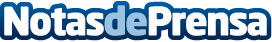 NVIDIA colabora con Warner Bros para lanzar Batman: Arkham OriginsNVIDIA colabora con Warner Bros. Interactive Entertainment en el desarrollo y lanzamiento de Batman: Arkham Origins.  Datos de contacto:Nota de prensa publicada en: https://www.notasdeprensa.es/nvidia-colabora-con-warner-bros-para-lanzar Categorias: Juegos http://www.notasdeprensa.es